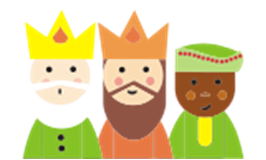 JÍDELNÍČEK OD 3. 1. DO 7. 1. 2022alergeny:Pondělí  Chléb, pomazánka z Lučiny, karamelové mléko, talířek ovoce-zelenina 1(pšenice)7Polévka: zeleninová s bulgurem 1(pšenice) 9Kuřecí játra na cibulce, jasmínová rýže, malinový sirup 1(pšenice)3,7Chléb, pohanková pomazánka, kapie, mléko 1(pšenice)3,7ÚterýChléb, vajíčková pomazánka, melta, talířek ovoce – zelenina 1(pšenice)7Polévka: česnečka s bramborem 3,9Špagety s kuřecím masem a rajčaty, sýr, čaj 1(pšenice)3,4,7Jablečná přesnídávka, čaj bacoba 7Středa    Houska, pomazánka z olejovek, kakao, ovoce-zelenina 1(pšenice)3,4,6,7                                                                                                                       Polévka: čočková 1(pšenice)3,9                                                                 Bavorská sekaná, brambor, bylinkový dresink, obloha, pomerančový sirup 1(pšenice)9Vícezrnný chléb, pomazánkové máslo, jablko, jahodový koktejl 1(pšenice)3,7Čtvrtek Chléb, masová pomazánka, malinové mléko, ovoce-zelenina 1(pšenice)3,7,10Polévka: kuřecí s masem a písmenky 1(pšenice)3,9Hovězí svíčková, houskový knedlík, jablečný džus 1(pšenice)3,7,9Višňový jogurt, vitamínový čaj 1 (pšenice)3,7PátekChléb, ředkvičková pomazánka, banánové mléko, ovoce-zelenina 1(pšenice)7                   Polévka: hovězí s písmenky 1(pšenice)3,9Zapečené těstoviny s vepřovým masem, červená řepa, 100% mošt 1(pšenice)3, 9                                             Domácí perník, čaj 1(pšenice)3,6,7Talířek ovoce-zelenina: banán, jablko, okurka, mrkev, ředkvičky, salát, rajče, kapie, kedluben, víno, hrušky, kiwiPitný režim po celý den: čaj, voda, džus, sirup, mošt.Změny v jídelníčku jsou vyhrazeny.  Strava je určena k okamžité spotřebě.